Beispielaufgaben 2016 GeschichteSachthema: Die Hochkultur am Beispiel ÄgyptensNenne die 5 Merkmale einer Hochkultur.……………………………………………………………………………….……………………………………………………………………………….……………………………………………………………………………….……………………………………………………………………………….……………………………………………………………………………….Bilderreihe Nilhochwasser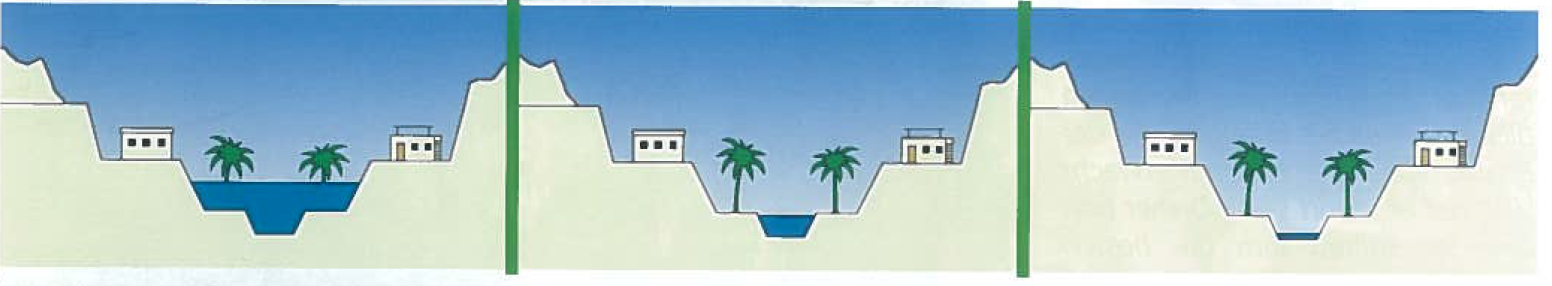 Quelle: ZVS (Hrsg.): Geschichte mit Neugier entdecken. ZVS-Schülerhefte für die Primarschulen der DG, St. Vith 2010, S. 3.Der Nil teilte das Jahr der Ägypter in drei Abschnitte ein. (Siehe Bilderreihe) In jedem Zeitabschnitt führten die Bauern in Ägypten besondere Tätigkeiten aus. Beschreibe diese Tätigkeiten.……………………………………………………………………………………………………………………………………………………………………………………………………………………………………………………………………………………………………………………………………………………………………………………………………………………………………………………………………………………………………………………………………………………………………………………………………………………………………………………………………………………………………………………………………………………………………………………………………………………War der Nil für die Ägypter ein Segen? Begründe deine Antwort.…………………………………………………………………………………………………………………………………………………………………………………………………………………………………………………………………………………………………………………………………………………………………………………………………………………………………………………………………………………………………………………………………………………………………………………………………………………………………………………………………………………………………………………Sachthema: Das Leben im Römischen ReichBild: Romulus und Remus im römischen Kapitol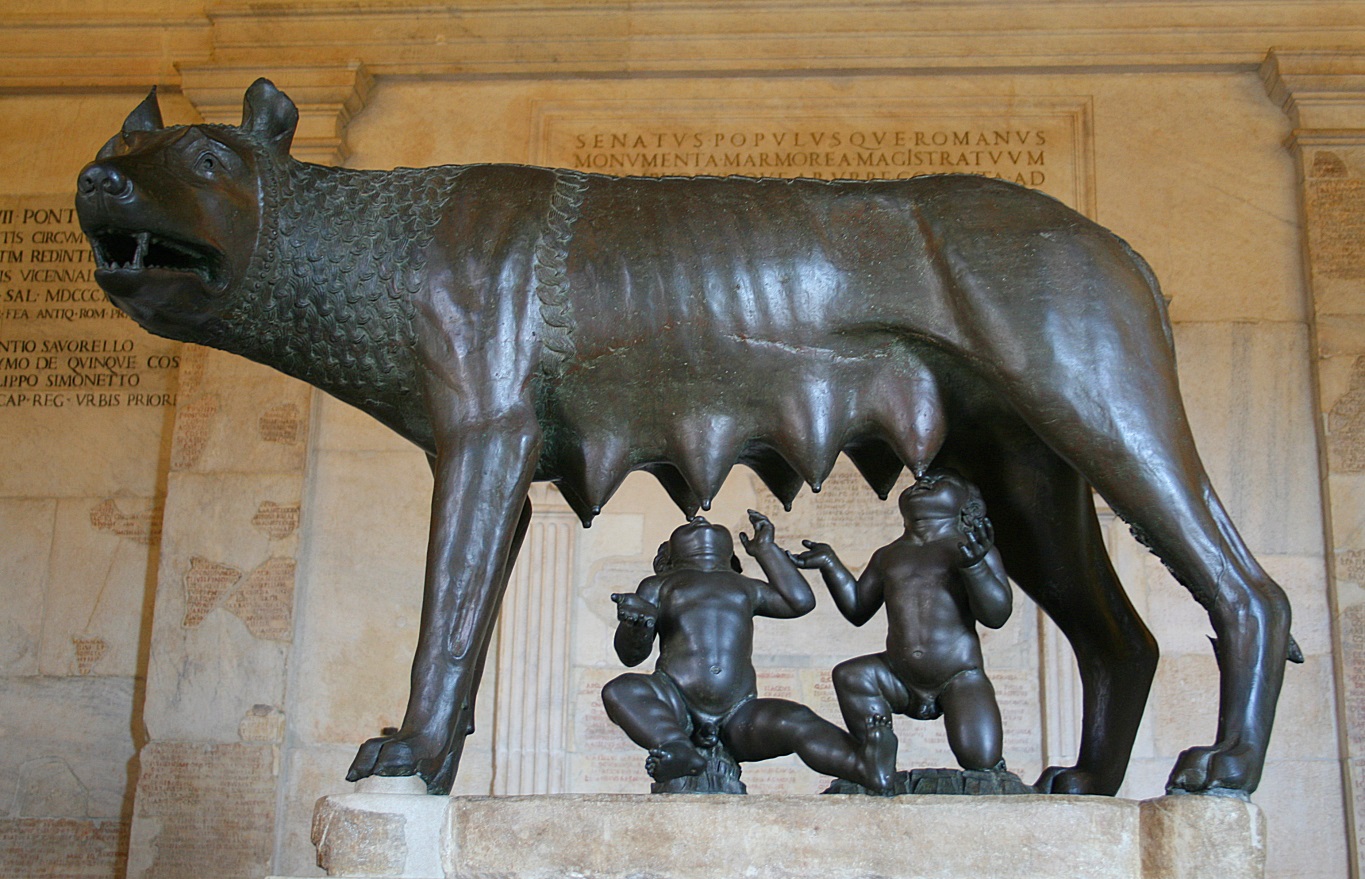 Quelle: wikimedia.org/wikipedia/commons/6/61/0_Lupa_Capitolina_%282%29.JPG (abgerufen am 18.12.2014)1. Beschreibe die Sage um die Entstehung der Stadt Rom. Verwende für deine Beschreibung auch das obere Bild.………………………………………………………………………………………………………………………………………………………………………………………………………………………………………………………………………………………………………………………………………………………………………………………………………………………………………………………………………………………………………………………………………………………………………………………………………………………………………………………………………………………………………………………………………………………………………………………………………………………………………………………………………………………………………………………………………………………………………………………………………………………… Quelle: ZVS (Hrsg.): Geschichte mit Neugier entdecken. ZVS-Schülerhefte für die Primarschulen der DG, St. Vith 2010, S. 12.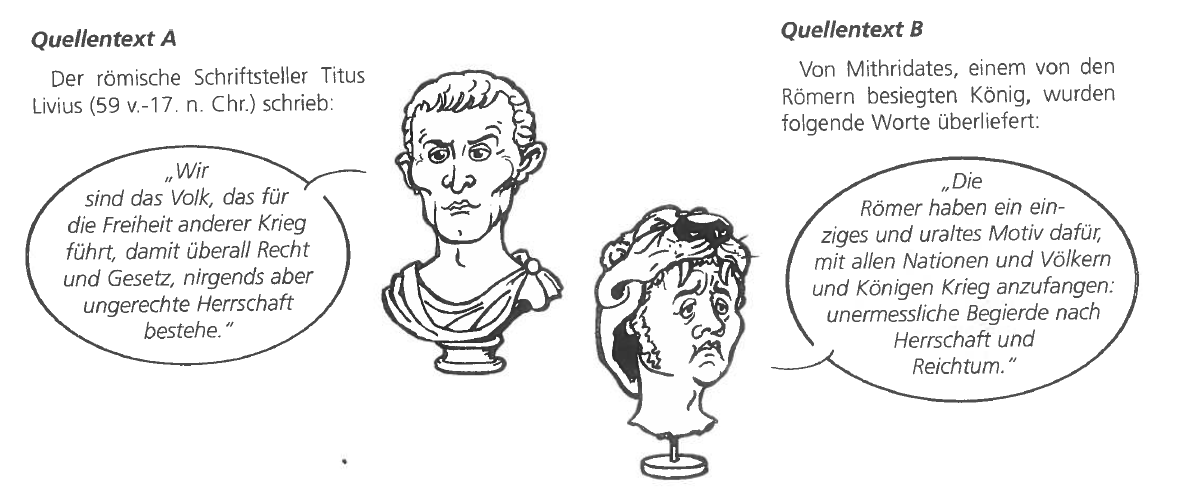 2. Welche Gründe geben die Römer für ihre Kriege an? Stelle sie der Meinung von Besiegten gegenüber! (Stichpunkte)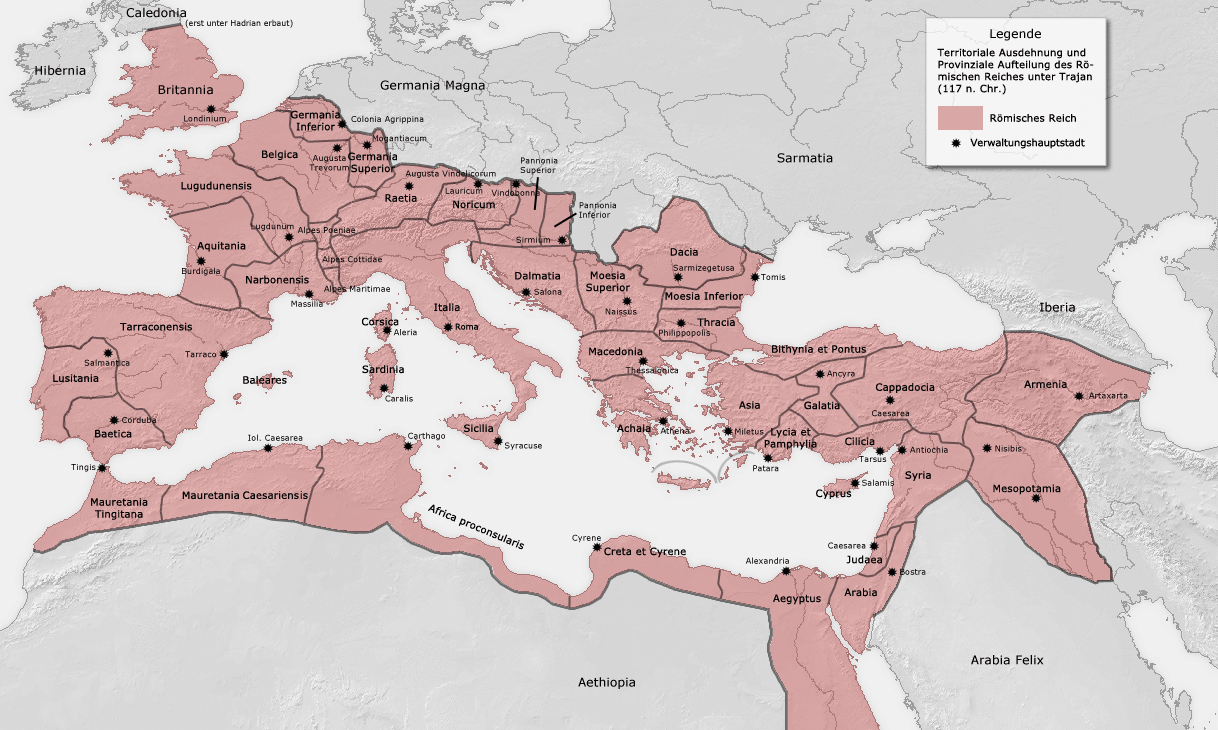 Quelle: wikimedia.org/wikipedia/commons/6/66/Roemischeprovinzentrajan.png (abgerufen am 18.12.2014)3. Betrachte die Karte. Warum bezeichneten die Römer das Mittelmeer als mare nostrum (unser Meer)? Antworte in vollständigen Sätzen!……………………………………………………………………………………………………………………………………………………………………………………………………………………………………………………………………………………………………………………………………………………………………………………………………………………………………………………………………………………………………………Sachthema: Leben im europäischen Mittelalter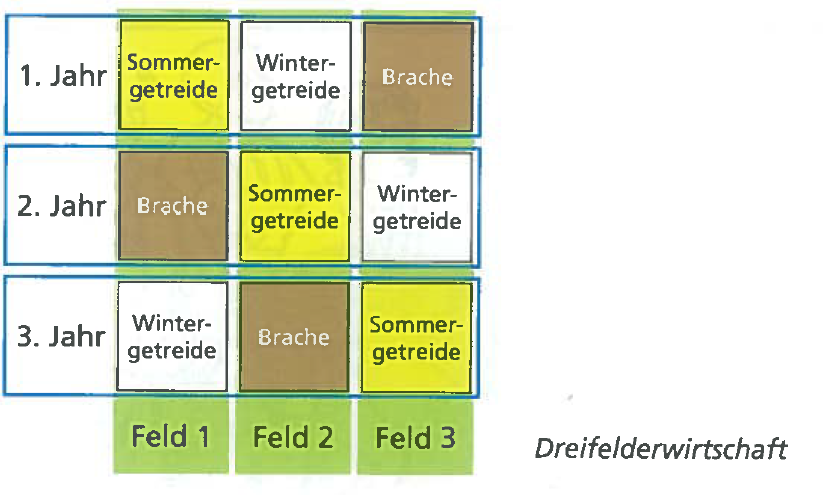 Quelle: ZVS (Hrsg.): Geschichte mit Neugier entdecken. ZVS-Schülerhefte für die Primarschulen der DG, St. Vith 2010, S. 27.1. Erkläre das Prinzip der Dreifelderwirtschaft…………………………………………………………………………………………………………………………………………………………………………………………………………………………………………………………………………………………………………………………………………………………………………………………………………………………………………………………………………………………………………………………………………………………………………………………………………………………………………………………………………………………………………………………………………………………………………………………………………………………………………………………………………………………………………………………………………………………………………………………………………………………2. Warum gab es durch die Dreifelderwirtschaft mehr Nahrungsmittel.……………………………………………………………………………………………………………………………………………………………………………………………………………………………………………………………………………………………………………………………………………………………………………………………………………………………………………………………………………………………………………3. Soll man mittelalterliche Burgen noch erhalten? Was denkst du? Ja, weil………………………………………………………………………………………………………………………………………………………………………………………………………………………………………………………………………………………………………………………………………………………………………………………………………………………………………………………………………………………………………………Nein, weil………………………………………………………………………………………………………………………………………………………………………………………………………………………………………………………………………………………………………………………………………………………………………………………………………………………………………………………………………………………………………………Sachthema: Entdeckungen und Erfindungen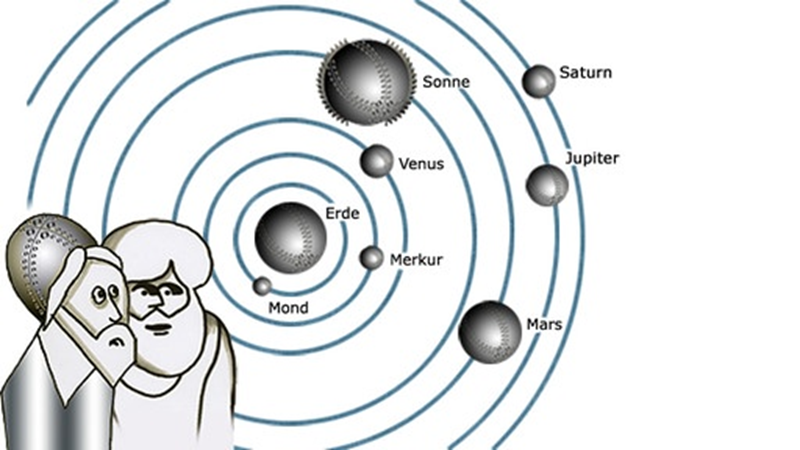 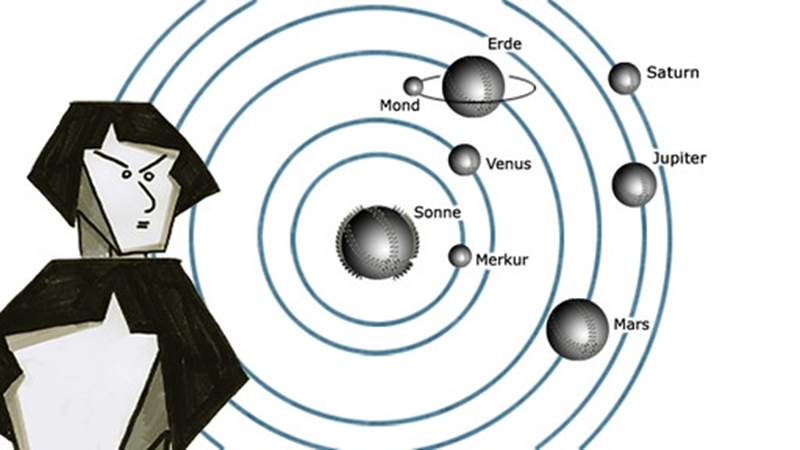 Quelle: http://www.br.de/themen/wissen/galileo-galilei-astronomie-weltbild (abgerufen am 12.10.2015)1. Schau dir die beiden Bilder an und erkläre folgende Begriffe:a) Geozentrisches Weltbild:………………………………………………………………………………………………………………………………………………………………………………………………………………………………………………………………………………………………………b) Heliozentrisches Weltbild:………………………………………………………………………………………………………………………………………………………………………………………………………………………………………………………………………………………………………Sachthema: Bürger in Westeuropa im 20. Jahrhundert1. Erkläre die Begriffe Diktatur und Demokratie, gib jeweils ein Beispiel.Diktatur:……………………………………………………………………………………………………………………………………………………………………………………………………………………………………………………………………………………………………………………………………………………………………………………………………………………………………………………………………………………………………………Demokratie:……………………………………………………………………………………………………………………………………………………………………………………………………………………………………………………………………………………………………………………………………………………………………………………………………………………………………………………………………………………………………………RömerBesiegteBrache = Land, auf dem nichts angebaut wird